Інформація про роботу літньої мовної школи  ( у таборі), літо 20181. Школа: Вишнівська ЗОШ І – ІІІ ст.   2. Кількість дітей:  28 дітей      Класи:  1 – 4 кл. Термін роботи: з 01.06.18 по 08.06.18 включно.3. Тема літньої мовної школи  (табору): I can speak English4. Визначення завдання :здобували  необхідні  навички читати,  писати, малювати, співати, компонувати ;навчались робити спільні проекти, спілкуватись у різному форматі: у парах, у малих групах, у групі;непомітно долали  мовний бар'єр  та страх зробити помилку;удосконалювали свою розмовну мову;поєднували  навчання із відпочинком;і саме головне - отримати мотивацію для подальшого вивчення англійської мови.5. Форма роботи :читання, говорінн, письмо в ігрових формах роботи6. Очікувані результати:розвинути навички, тих хто вивчає мову, заохотити вивчати мову різними позакласними та позашкільними способами (перегляд мультфільмів, читання невеликих оповідань, слухання англійських дитячих пісень),показати, що вивчення англійської є захоплюючий та доступний процес.7. Рефлексія та підведення підсумків: ____________________________________8. Кроки роботи: 09:00  - 09:15	The first class: Students arrive; games, ice-breakers and warm-ups .09:15  - 09.30	The second class: Мовний експрес  The book Friends and Family   Вид «Oxford University Press»09.30  - 10.00  The third class: Teambuilding games, poems, songsSUMMER 2018 PLAN From 01 to 08  of JuneFrom 9.00 to 10.00Children from the 1st  to the 4th formThe teacher Komlyagina V.D.The assistant  Dovganych A.Вся робота вчителів мовної школи була направлена на створення гарних умов перебування дітей у мовній школі та її роботі. Були задіяні 3 вчителі початкової школи, муз керівник, педагог – організатор, вчитель гурткової роботи та шн.9. Фотофрагменти роботи літньої мовної школи 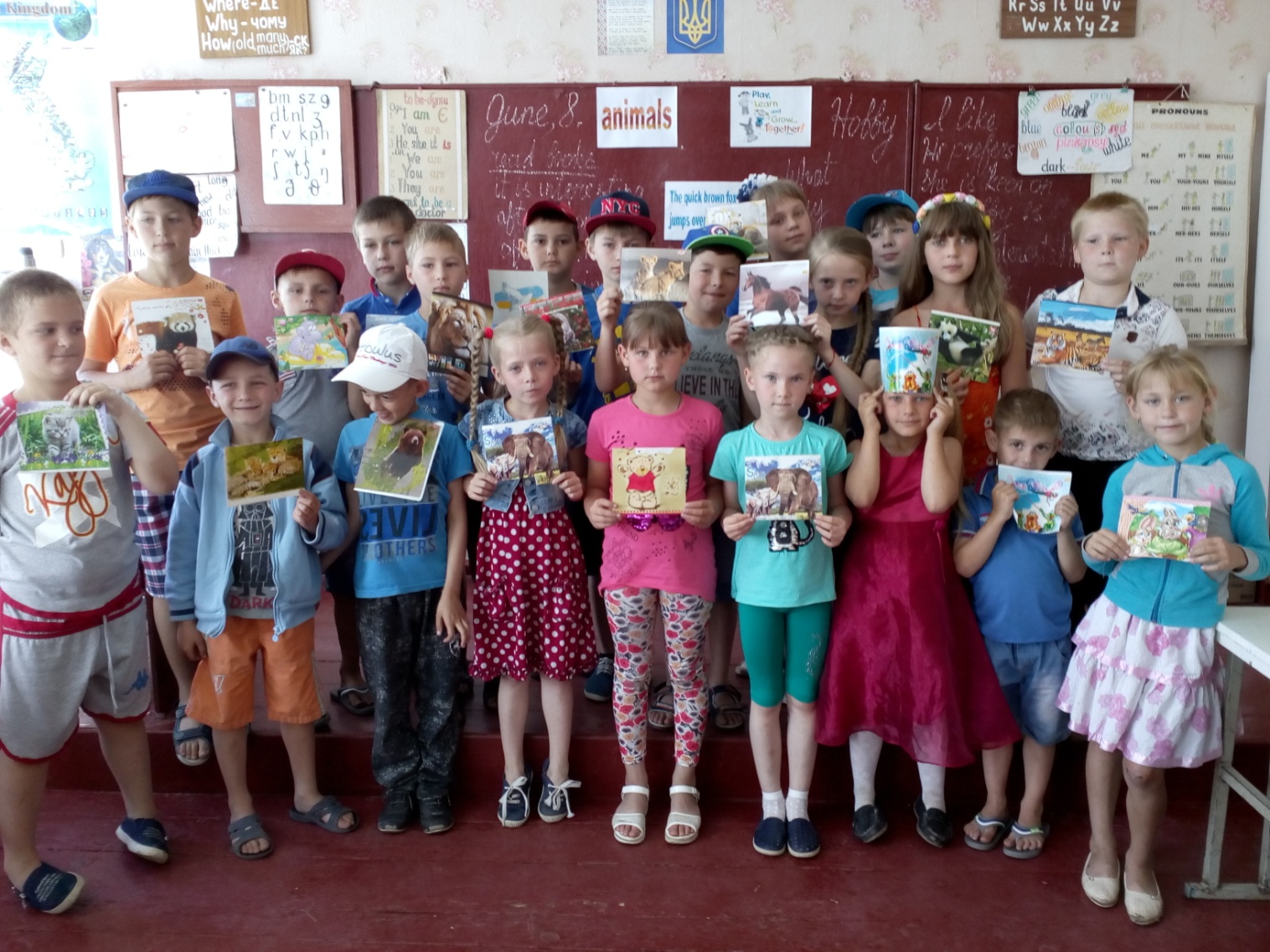 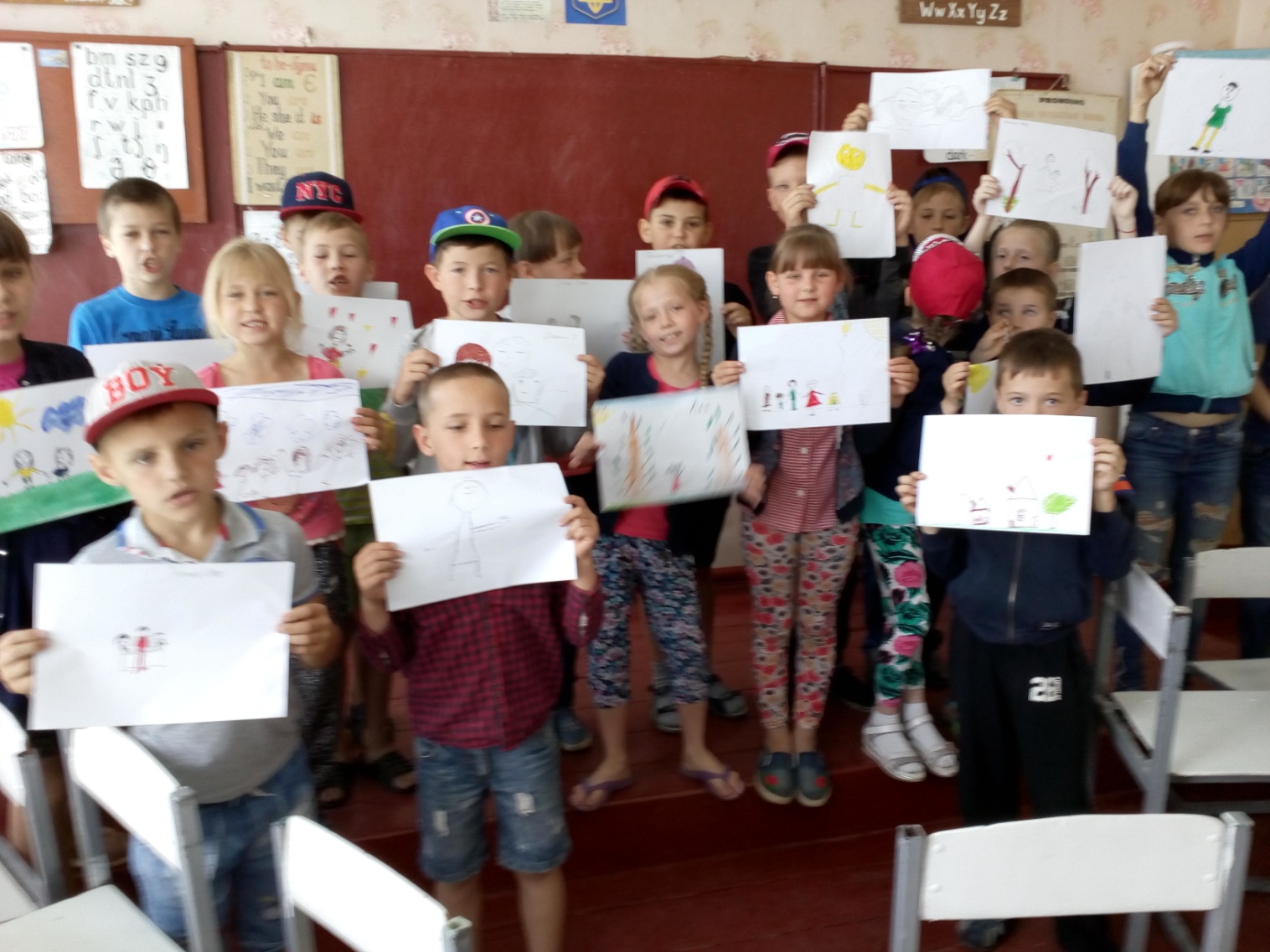 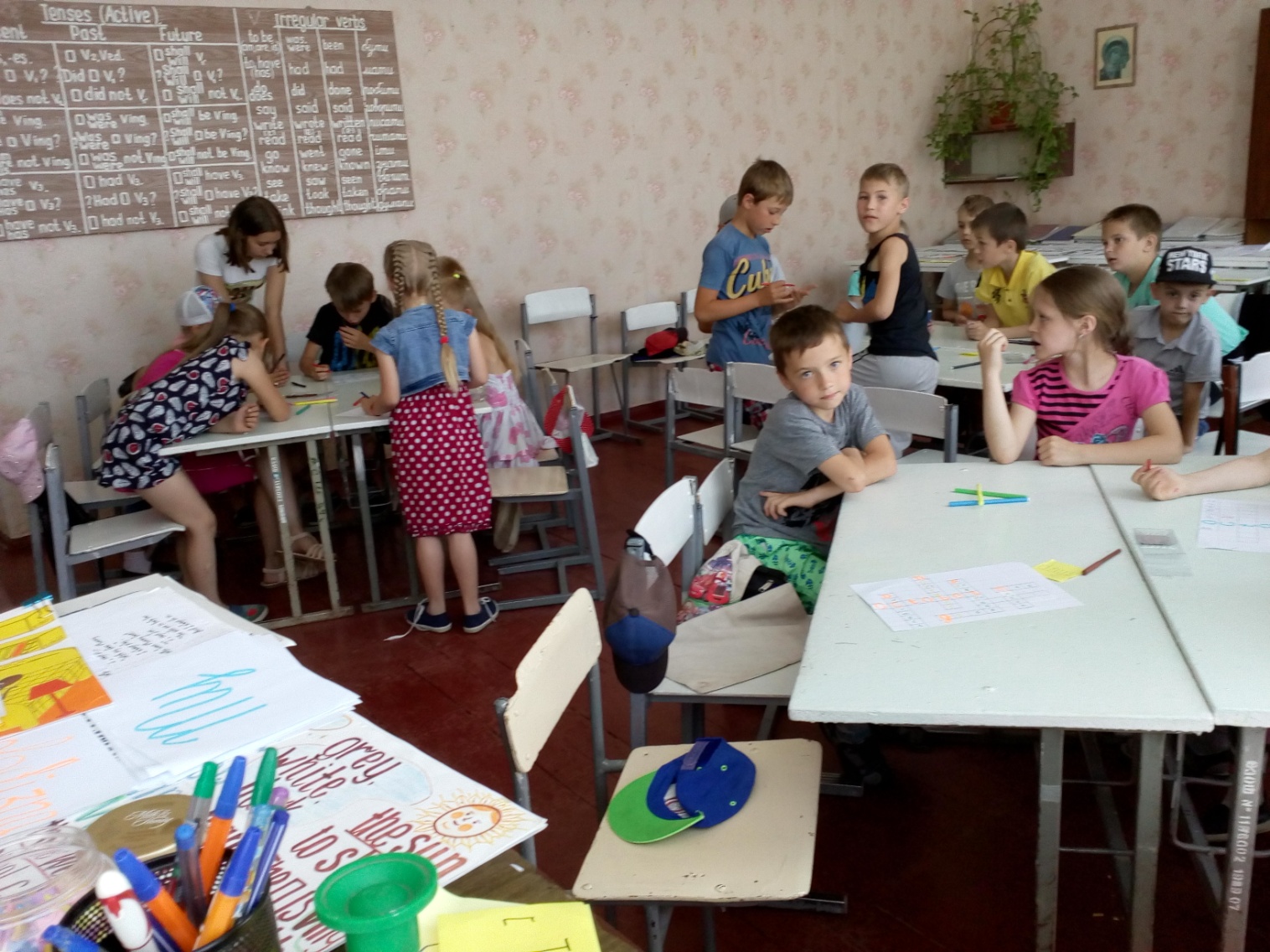 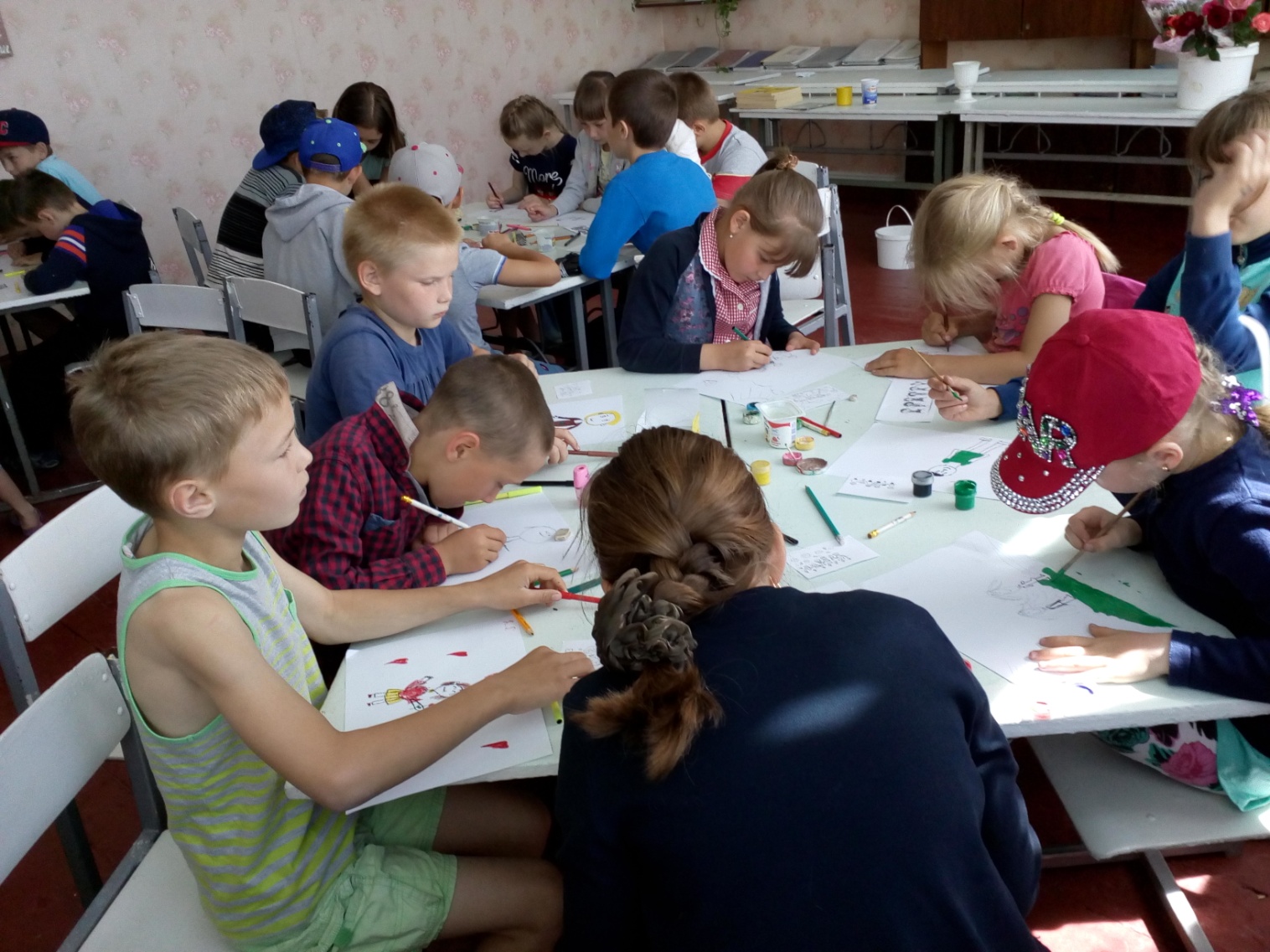 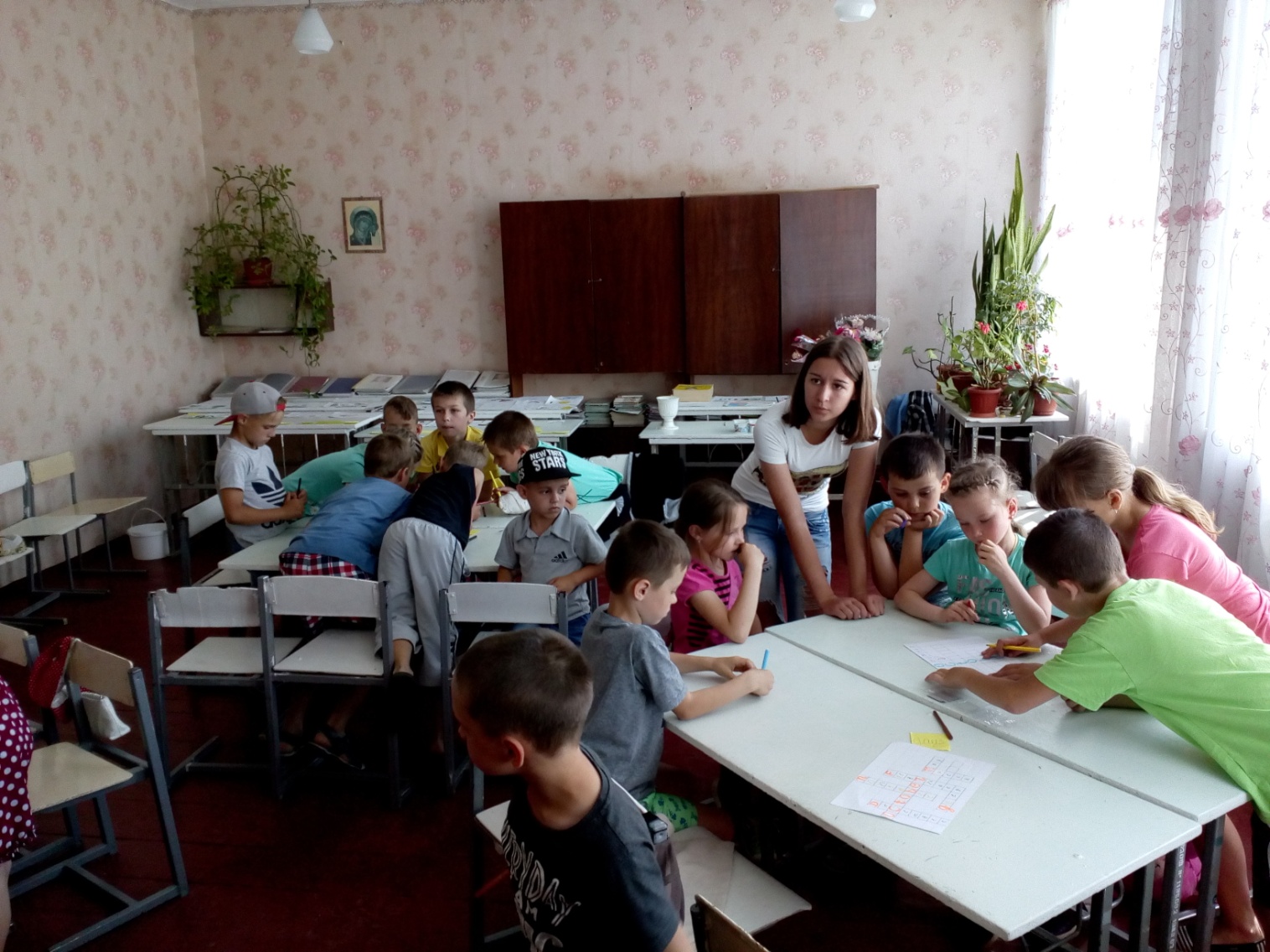 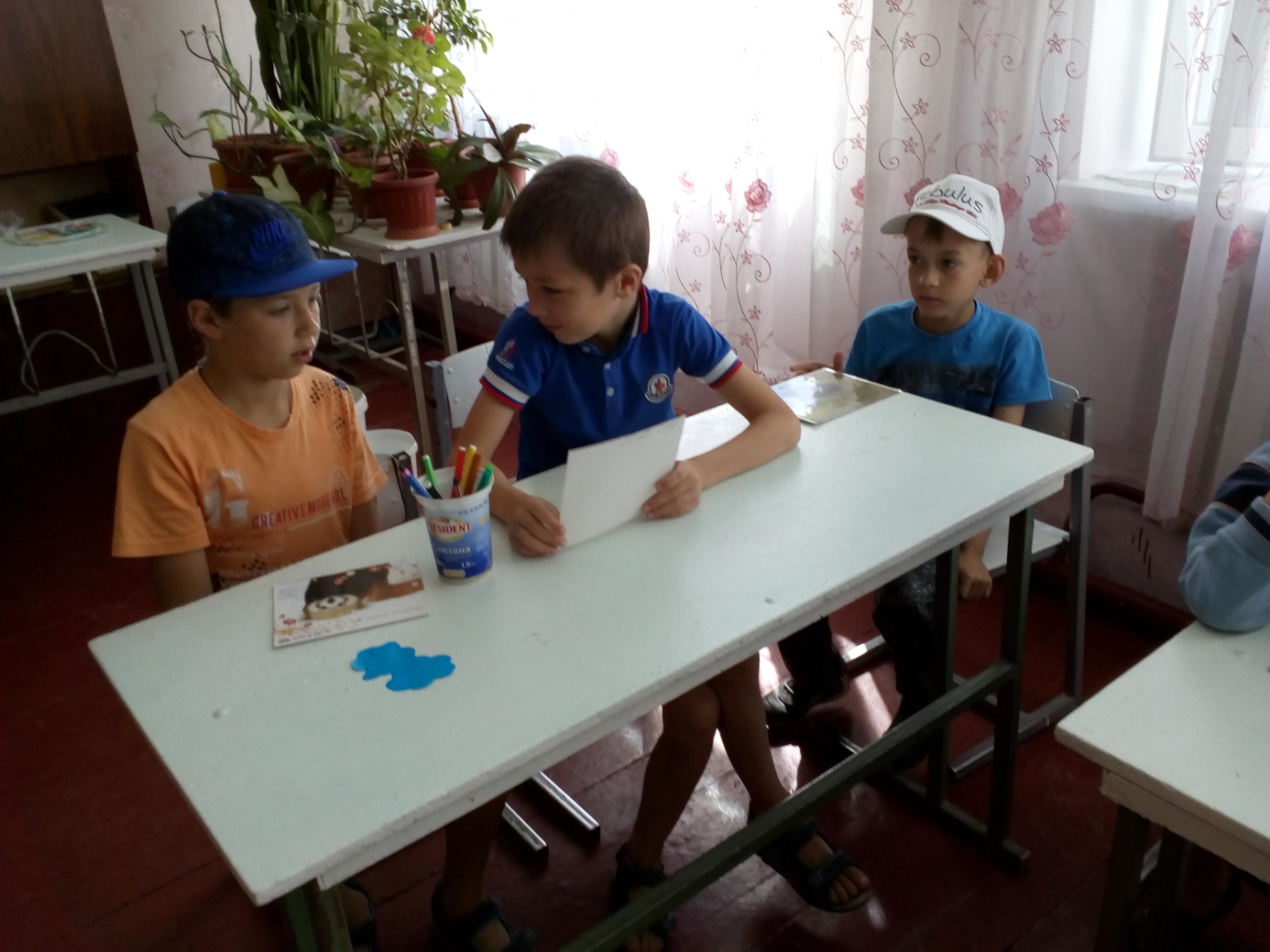 The themeFormExpectations 101.06About me, about childrenMy house, My familyPoems, songs, gamesTell about yourself Draw and tell aboutyour houseAbout me, about childrenMy house, My familyPoems, songs, gamesTell about yourself Draw and tell aboutyour house204.06My villageEngland Poems, songs, gamesShow and tell aboutyour villageSing a song about England My villageEngland Poems, songs, gamesShow and tell aboutyour villageSing a song about England 305.06LondonUkrainePoems, songs, gamesLearn poems about LondonTell about UkraineLondonUkrainePoems, songs, gamesLearn poems about LondonTell about Ukraine406.06KyivI can speak EnglishPoems, songs, gamesTell about KyivSpeak on a given themeKyivI can speak EnglishPoems, songs, gamesTell about KyivSpeak on a given theme507.06People aroundPoems, songs, gamesSpeak on a given theme with people608.06It is interesting to knowShowPoems, songs, gamesTell somethinginterestingShow pupils talents  1It is interesting to knowShowPoems, songs, gamesTell somethinginterestingShow pupils talents  